Муниципальное автономное учреждение Дополнительного образования«Спортивная школа олимпийского резерва Город Спорта»Детский оздоровительный лагерь «Космос»Проект 2 смены «Тайны третьей планеты»детского оздоровительного лагеря «Космос» с круглосуточным пребыванием детейУтвержден приказом                                                                                                 Начальника ДОЛ «Космос»                                                                                                 Хохловой М.И                                                                                                  № 1 от Срок реализации:07 июля – 27 июля 2024 г.Возраст детей:8-13 летАвтор-составитль:Старший вожатый, Клочкова В.В.г. Дзержинск, поселок Пушкино, шоссе Желнинское, дом 12024 годИнформационная карта программыОглавлениеПояснительная запискаЛетние каникулы — самая лучшая и незабываемая пора для развития творческих способностей и совершенствования возможностей ребенка, вовлечения детей в новые социальные связи, удовлетворения индивидуальных интересов и по- требностей.Летние каникулы — это период, когда дети могут «сделать свою жизнь» полной интересных знакомств, полезных увлечений и занятий. Это время, когда дети имеют возможность снять психологическое напряжение, накопившееся за год, внимательно посмотреть вокруг себя и увидеть, что удивительное рядом.Летние каникулы – особая и долгожданная пора в жизни каждого ребенка. Это не только из-за накопившего за долгий учебный год утомления, психических стрессов от ежеурочного оценивания, но и радостное ожидание нового, необычного. Это своеобразная «я – перспектива», это – своеобразное «прекрасное далеко».Что такое лето?Это много света,Это солнца луч с небес, Это тысяча чудес.Все это так. И не обмануть эти предожидания нового жизненного этапа ребенка – задача и профессиональный долг каждого педагогического коллектива любого оздоровительного учреждения. И здесь все большее значение отводится лагерям, организуемых на базе загородных оздоровительных учреждений.В летнем загородном лагере решается не только проблема свободного времени ребенка, его досуга и отдыха, но и большое внимание уделяется оздоровлению школьников в самых различных его аспектах.В настоящее время здоровье определяется как «состояние полного физического, духовного и социального благополучия, а не только отсутствие болезней и физических дефектов». Здоровье многогранно, имеет различные аспекты и срезы.Таким образом, здоровье – интегративное понятие. Именно поэтому каникулы рассматриваются как такой период оздоровления, который предполагает создание условий не только для физического оздоровления, но и для личностного роста школьника. Летний загородный оздоровительный лагерь – это место, где значительно расширяется практический опыт ребенка, опыт творческого осмысления новой информации, место формирования новых навыков и умений, способностей к общению, удовлетворения своих интересов.Именно такие возможности для каждого ребенка открывают детские оздоровительные лагеря. Загородный лагерь – это идеальная площадка для личностного роста детей, расширенные возможности для их творческого развития, обогащения духовного мира и интеллекта, их социализация и профориентация.Лагерь — это живой, меняющийся организм. Каждый ребёнок здесь – это проект Мира, он постоянно моделирует его. Выбирая определённые вещи и людей в своём окружении, он в свою очередь делает их своим миром.Программа предусматривает приобщение обучающихся к российским традиционным духовным ценностям, включая культурные ценности своей этнической группы, правилам и нормам поведения в российском обществе.Ценности Родины и природы лежат в основе патриотического направления воспитания.Ценности человека, дружбы, семьи, сотрудничества лежат в основе духовно-нравственного и социального направлений воспитания.Ценность знания лежит в основе познавательного направления воспитания. Ценность здоровья лежит в основе направления физического воспитания.Ценность труда лежит в основе трудового направления воспитания.Ценности культуры и красоты лежат в основе эстетического направления воспитания.«Ключевые смыслы» системы воспитания, с учетом которых реализовывается программа:«Люблю Родину». Формирование у детей чувства патриотизма и готовности к защите интересов Отечества, осознание ими своей гражданской идентичности через чувства гордости за свою Родину и ответственности за будущее России, знание истории, недопустимости фальсификации исторических событий и искажения исторической правды, на основе развития программ воспитания детей, в том числе военно- патриотического воспитания, развитие у подрастающего поколения уважения к таким символам государства, как герб, флаг, гимн Российской Федерации, к историческим символам и памятникам Отечества.«Мы – одна команда». Особое внимание в формировании личности ребенка, основ его поведения и жизненных установок отводится социальному окружению, важной частью которого является детский коллектив. Детский коллектив предоставляет широкие возможности для самовыражения и самореализации, позволяет сформировать в детях инициативность, самостоятельность, ответственность, трудолюбие, чувство собственного достоинства.«Россия- страна возможностей». Ребенка воспитывает все, что его окружает. Окружающая среда формирует его взгляды, убеждения, привычки. Важно создавать воспитательную среду, доступную, интересную для ребенка. Создание благоприятной и разнообразной воспитательной среды возможно через вовлечение детей в конкурсы, мероприятия и проекты детских общественных объединений. Принимая участие в мероприятиях движений и организаций, школьники получают возможность активно участвовать в общественной жизни страны, формировать гражданскую позицию, основываясь на идеалах добра и справедливости, в том числе через систему личностного и социального роста.1.1 Актуальность, новизна и отличительные особенности программыАктуальность проекта «Смена первых»:Повышенный спрос родителей и детей на организованный отдых.Модернизация старых форм работы и введением новых.Проект  является методическим документом, определяющим комплекс основных характеристик воспитательной работы, осуществляемой в ДОЛ «Космос», разработана с учетом государственной политики в области образования и воспитания.Проект создан с целью организации непрерывного воспитательного процесса, основывается на единстве и преемственности с общим и дополнительным образованием, соотносится с примерной рабочей программой воспитания для образовательных организаций, реализующих образовательные программы общего образования.Проект предусматривает приобщение обучающихся к российским традиционным духовным ценностям, включая культурные ценности своей этнической группы, правилам и нормам поведения в российском обществе. Направленность программы: творческо-развивающаяАдресат программы: дети в возрасте от 8 до 13 лет. Обязательным для лагеря является вовлечение в его работу детей, находящихся в тяжелой жизненной ситуации, детей из многодетных семей, семей одиноких родителей и СВО.Срок реализации - одна лагерная смена (21 календарный день).В процессе реализации проекта принимает участие объединение дополнительного образования «Космический пресс-центр» и «Мелодия и ритм»Цель и задачи программыЦель программы:создание благоприятных условий для укрепления здоровья и организации досуга учащихся во время летних каникул, организация полноценного отдыха детей, создание оптимальных условий для развития их личности, формирование активной гражданской позиции.Задачи программы:Организовать активный, интересный отдых и оздоровление учащихся в период летних каникул;Формировать у учащихся коммуникативные навыки через сплочение детского коллектива, поддержание духа сотрудничества и взаимопомощи через коллективно-творческие дела смены.Оздоровление детей через активное включение их в занятия физической культурой, спортом и пребывание в естественной природной среде.Воспитание детского коллектива как комфортной семейной среды.Создание условий для реализации себя как личности. Ожидаемые результаты:Общее оздоровление учащихся, укрепление их здоровья.Укрепление физических и психологических сил детей и подростков, развитие лидерских и организаторских качеств, приобретение новых знаний, развитие творческих способностей, детской самостоятельности и самодеятельности.Личностный рост участников смены.Принципы реализации программы и технологии воспитательной деятельностиВоспитательная деятельность в ДОЛ «Космос» основывается на следующих принципах:1.- принцип гуманистической направленности. Каждый ребенок в ДОЛ «Космос» имеет право на признание его как человеческой личности, уважение его достоинства, защиту его человеческих прав, свободное развитие в течении всей лагерной смены;- принцип ценностного единства и совместности. Единство ценностей и смыслов воспитания, разделяемых всеми участниками образовательных отношений, содействие, сотворчество и сопереживание, взаимопонимание и взаимное уважение реализуется благодаря внутриотрядным мероприятиям в ДОЛ «Космос»;- принцип культуросообразности. Воспитание в ДОЛ «Космос» основывается на культуре и традициях России, включая культурные особенности региона, лагеря (Послание грядущей смене, традиция писем) - принцип следования нравственному примеру. Пример, как метод воспитания, позволяет расширить нравственный опыт ребенка, побудить его к открытому внутреннему диалогу, пробудить в нем нравственную рефлексию, обеспечить возможность выбора при построении собственной системы ценностных отношений, продемонстрировать ребенку реальную возможность следования идеалу в жизни;- принцип безопасной жизнедеятельности. Защищенность важных интересов личности ребенка от внутренних и внешних угроз, воспитание через призму безопасности и безопасного поведения в ДОЛ «Космос» приглашаются сотрудники ГИБДД, а так же сотрудники МЧС;- принцип совместной деятельности ребенка и взрослого. Значимость совместной деятельности взрослого и ребенка на основе приобщения к культурным ценностям и их освоения реализуется путем совместным подготовкам к общелагерным мероприятиям в ДОЛ «Космос», подготовки отрядных уголков, отрядным мероприятиям;- принцип инклюзивности. В ДОЛ «Космос» приезжают дети с опорно-двигательными нарушениями, поэтому воспитательный процесс строится с учетом всех особенностей детей.Технологии воспитательной деятельности:Технология коллективной творческой деятельности. Вся деятельность внутри отряда – коллективная, от принятия решения до реализации задумок. Использование педагогическим коллективом данной технологии способствует решению задачи воспитания общественно-активной личности.Игровые технологии: активизация и интенсификация деятельности детей.Технология создания ситуации успеха. Успех, прежде всего, связан с чувством радости, эмоционального подъема, которые испытывает человек в результате выполненной работы.Технология командообразования: серия специально организованных игр, упражнений, конкурсов, направленных на сплочение коллектива, с целью снижения уровня тревожности, формирования благоприятного психологического климата, выработки коллективных ценностей.Шоу-технология – это совокупность мероприятий по организации детских культурно-досуговых, спортивно-массовых и других подобного рода мероприятий.Методы и формы реализации программыМетод игры. Игра является эффективным средством формирования личности ребенка, его морально-волевых качеств, в игре реализуется потребность воздействия на мир. Она является эффективным способом отдыха, способным перерасти в терапию, творчество, обучение, модель жизненных ситуаций и т.д.Метод состязательности. Состязание – внутренняя «пружина» раскручивания творческих сил стимулирования к поиску, открытию, побед над собой. Состязание распространяется на все сферы творческой деятельности ребенка, кроме нравственной.Метод равноправного духовного контакта. Он основан на совместной деятельности детей и взрослых «на равных» во всем. Педагоги, вожатые и дети – равноправные члены, чьи отношения основаны на демократическом, гуманном общении.Метод воспитывающих ситуаций. Данный метод предполагает специальную организацию воспитывающих условий для побуждения детей к определенному поведению.Метод импровизации. Использование данного метода поможет научиться участникам смены ориентироваться в различных жизненных ситуациях. Вести себя естественно, не боятся действовать и владеть ситуацией.Метод театрализации, предполагающий художественное, образное оформление содержания каждого досугового мероприятия.Формы:-беседы-инструктажи о правилах поведения детей в условиях лагеря, ППБ, ПДД;-развлекательно-познавательные игры и творческие мастерские, КТД-коллективные творческие дела;-творческие мастерские;-тематические развивающие спортивные игры;- индивидуальная работа;-квесты, квизы, батлы;-экскурсии;-игры на свежем воздухе, спортивные и подвижные игры.Содержание программыОрганизационный этап смены (07.07-09.07)Цель:Организация полноценного отдыха детей, создание оптимальных условий для развития их личности.Задачи: Оздоровление детей через активное включение их в занятия физической культурой, спортом и пребывание в естественной природной среде.Воспитание детского коллектива как комфортной семейной среды.Создание условий для реализации себя как личности. Основной этап (10.07-23.07)Цель:Обеспечение безопасного и комфортного отдыха и оздоровления детей в лагере, реализация программы смены.Задачи:Формирование временного коллектива детей; Организация коллективного взаимодействия. Сплочение отряда; Поддержание дисциплины и выполнения требований (соблюдение норм поведения); педагогических. Выполнение программы смены; Организация досуга; Создание благоприятного психологического климата в отряде; Поддержание санитарных норм; Создание условий для самореализации ребенка.Распорядок дня7.30 – подъем8.00 – зарядка8.15 – завтрак (1 смена)9.00 – завтрак (2 смена)9.30 – линейка10.00-12.00 – отрядные мероприятия, кружки12.30 – обед (1 смена)13.20 – обед (2 смена)14.00-16.00 – тихий час16.00-16.10 – полдник17.00-18.30 – вечернее мероприятие19.00 – ужин (1 смена)19.35 – ужин (2 смена)20.00-21.00 – развлекательное мероприятие21.00 – второй ужин (1 смена)21.10 – второй ужин (вторая смена)22.00 – отбойОсновные направления воспитанияПрактическая реализация цели и задач воспитания осуществляется в рамках следующих направлений воспитательной работы в ДОЛ «Космос»:- гражданское воспитание, ежедневно на утренней линейке  происходит поднятие флага под гимн Российской Федерации;- воспитание патриотизма, любви к своему народу и уважения к другим народам России формируется через спортивно-патриотические мероприятия, внутрилагерные акции и флешмобы, концертные программы, линейки, воспитательные и патриотические мероприятия;- духовно-нравственное развитие и воспитание в лагере прививается через любовь к России, к своему народу, уважение к родителям, свободу совести и вероисповедания; благодаря общелагерному мероприятию Зарница, флешмобу ко Дню России, изготовлению детьми подделок для родителей- эстетическое воспитание формируется в кружках по обучению рисованию, шитью, пению, лепке, развивается словесное творчество;  - экологическое воспитание: формирование бережного отношения детей к природе, окружающей среде на территории ДОЛ «Космос»;  - трудовое воспитание реализуется благодаря проведению общелагерной уборки территории, соблюдению чистоты в комнатах проживания;- физическое воспитание и воспитание культуры здорового образа жизни и безопасности реализуется через ежедневные утренние зарядки на свежем воздухе, спортивным мероприятиям, межотрядным соревнованиям по различным видам спорта, спортивным секциям;- познавательное направление воспитания реализуется через образовательные квесты, посвященные Дню семьи, любви и верности, интеллектуальные квизы1.4. Основные традиции и уникальность воспитательной деятельности Основные традиции воспитания в ДОЛ «Космос» являются: - совместная деятельность детей и взрослых, как ведущий способ организации воспитательной деятельности;- создание условий, при которых для каждого ребенка предполагается роль в совместных делах (от участника до организатора, лидера того или иного дела) при распределении актива отряда, при подготовке мероприятий;- создание условий для приобретения детьми нового социального опыта и освоения новых социальных ролей, благодаря общелагерному мероприятию «День Наоборот» - проведение общих мероприятий детского лагеря с учетом конструктивного межличностного взаимодействия детей, их социальной активности, благодаря общелагерным мероприятиям;- включение детей в процесс организации жизнедеятельности временного детского коллектива, в ДОЛ «Космос» создаются такие условия, что каждый ребенок участвовал в внутриотрядных и общелагерных мероприятиях; - формирование коллективов в рамках отрядов, кружков, студий, секций и иных детских объединений, установление в них доброжелательных и товарищеских взаимоотношений;- обмен опытом между детьми в формате «дети-детям» проходит благодаря общелагерному мероприятию «Битва Салонов»;- ключевой фигурой воспитания является ребенок, главную роль в воспитательной деятельности играет педагог (воспитатель), который защищает, развивает, организовывает, разрешает конфликты детей в отряде.Уникальность воспитательного процесса в ДОЛ «Космос» заключается в кратковременности (всего 21 день), изолированности от привычного круга общения (родители) и объединении детей с разным социальным опытом и уровнем знаний.Система мотивации и стимулирования участников программыСистемастимулированиядетейкактивнойдеятельностиизаинтересованного участия в делах лагеря включает в себя:−использование игровых форм организации деятельности в лагере;−самостоятельная разработка атрибутики каждым отрядом в соответствии с игровым сюжетом (принадлежность к группе: «мы – другие»);Публичное признание личных и командных достижений осуществляется через систему поощрения:−создание ситуации соревнования;−командные и личные  наклейки по итогам активности в течение дня, дающие право на размещение наклейки чемпионов.−личный и командный рейтинг по степени заполнения большими наклейками отрядных уголков;−турнирная таблица спартакиады лагеря;−конкурсы на звание лучшего: лучший отряд, лучший отрядный уголок;−дипломы и призы победителям и призерам конкурсов и соревнований;−публичная похвала за личные и командные успехи(на линейке, в группе в VК)Система детского самоуправления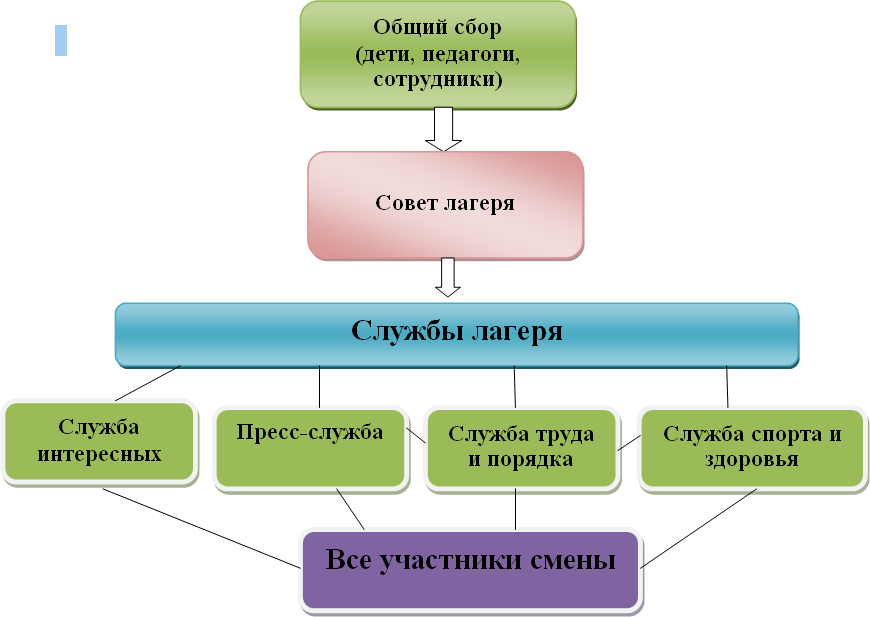 Ресурсное обеспечение проектаМатериально-техническое обеспечение:игровые	комнаты,	спортивный	зал, актовый зал;мультимедийное оборудование, проектор, компьютерспортивный	инвентарь;медицинский пункт;служебно–бытовые помещения, пищеблок,материалы для кружковой деятельности, канцтовары;мебель, развивающие и настольные игры;Методическое обеспечение:организационные совещания (начальник лагеря, старший вожатый);Программа воспитания лагеря с круглосуточным пребыванием детей МАУ ДО СШОР «Город спорта» Детский оздоровительный лагерь «Космос»Должностные инструкции всех участников процесса;Подбор методических разработок в соответствии с планом работы;Разработка системы отслеживания результатов и подведения итоговКадровое обеспечениеВ соответствии со штатным расписанием в реализации проекта участвуют:-начальник лагеря-воспитатели;-вожатые;-инструктор по физическому воспитанию-старшая вожатая-педагог дополнительного образования- фельдшер- работники столовой- подменный вожатыйПартнеры реализации проекта- Совет отцов г.Дзержинска- Российское движение детей и молодежи города Дзержинска- Конноспортивный комплекс «Город спорта»- Благотворительный кукольный театр- Дзержинская школа аджилити «Вираж»Критерии оценки эффективности реализации программыСистема диагностики результатов программы состоит из мнения педагогов, непосредственно реализующих программу, детей-участников программы и мнения независимых взрослых.Индикаторами диагностики проекта являются:проявление ценностного отношения к Родине и Государственным символам РФ, семье, команде, природе, познанию, здоровью;проявление ребёнком интереса к предлагаемой деятельности;приобретение ребёнком знаний и социального опыта;положительное эмоциональное состояние детей;позитивное взаимодействие в команде, коллективе.Методы анализа, которые используются при проведении самоанализа организуемой воспитательной работы:социологические:-опрос участников образовательных отношений по итогам смены,-анализ документов и контекстный анализ;педагогические:-тестирование, педагогическое наблюдение, методы игровой диагностики, аналитическая работа с детьми, метод самооценки.Предполагается отслеживание эффективности педагогических воздействий следующим образом:ежедневные педагогические планерки для рефлексии мероприятий педагогами;ежедневная устная обратная связь с детьми;опрос участников образовательных отношений, экспертный анализ, анализ документов и контекстный анализ;педагогическоенаблюдение,игровыеметоды,аналитическаяработасдетьми;входное и итоговое тестирование и анкетирования.Список используемой литературыСтратегия развития воспитания в Российской Федерации на период до 2025 года, утвержденная Правительством Российской Федерации от 29 мая 2015 года № 996-р.Указ Президента Российской Федерации от 21.07.2020 № 474 «О национальных целях развития Российской Федерации на период до 2030 года».Григоренко, Ю.Н. Кипарис – 2 Учебное пособие по организации детского досуга в детских оздоровительных лагерях и школе./ Ю.Н. Григоренко, У.Ю. Кострецова. – М.: Педагогическое общество России, 2002Григоренко Ю. Н.: Планирование и организация работы в детском оздоровительном лагере: учеб. пособие по организации детского досуга в лагере и школе. -М.: Пед. Общество России, 2018 - 157с.Организация и проведение профильной смены «Время Первых» РДДМ «Движение Первых» в организациях отдыха детей и их оздоровления в Российской Федерации: методическое пособие / [Н. Ю. Лесконог, С. Г. Погосян, В. М. Шмелёва и др.] [Электронное издание сетевого распространения]. – Москва : МПГУ, 2023 – 108 с.: ил.Полное название программыПроект 2 смены  «Тайны третьей  планеты»детского оздоровительного лагеря «Космос» с круглосуточным пребыванием детейАдресат проектной деятельностиДети в возрасте от 8 до 13 летСрок реализации программы 07 июля – 27 июля 2024 г.Направленность программыТворческо-развивающаяЦель программыСоздание условий для личностного развития,самоопределения и социализации обучающихся на основе социокультурных, духовно-нравственных ценностей и принятых в российском обществе правил и нормповедения в интересах человека, семьи, общества и государства, формирование у обучающихся чувствапатриотизма, гражданственности, уважения к памяти защитников Отечества и подвигам Героев Отечества, закону и правопорядку, человеку труда и старшемупоколению, взаимного уважения, бережного отношения к культурному наследию и традициям многонационального народа Российской Федерации, природе и окружающейсреде. (Федеральный закон от 29 декабря 2012 г. № 273- ФЗ «Об образовании в Российской Федерации, ст. 2, п. 2).Задачи программыУсвоить знания, нормы, духовно-нравственных ценностей, традиций, которые выработало российское общество (социально значимых знаний);Формировать и развивать позитивные личностные отношения к этим нормам, ценностям, традициям (их освоение, принятие);Приобрести соответствующее этим нормам, ценностям, традициям социокультурного опытаповедения, общения, межличностных и социальных отношений, примененить полученные знания исформировать отношения на практике (опыта нравственных поступков, социально значимых дел).Использовать многообразные методы и формыорганизации отдыха, и оздоровления детей в условиях ДОЛ для накопления социального опыта участия в общественной жизни коллектива, общественно-полезном труде.Сочетать различные формы игровой и развивающей деятельности для развития познавательной активности детей и подростков, их эрудиции, сообразительности и приобретения практических навыков в разнообразной деятельности.Разработать и реализовать интересные мероприятия для накопления навыков общения, умения жить в коллективе, быть в ладу с самим собой.Воспитать культуру проведения свободного времени, духовно-нравственного  развития, приобщить к ценностям культуры и искусства.Предоставить детям свободы в выборе своего досуга, возможность реализовать свои творческиеинтересы в целях саморазвития и личностного роста.Приобщить детей и подростков к здоровому образу жизни, укрепить здоровье, закаливать организм через витаминизированное питание, закаливающиемероприятия, проведение занятий физической культурой, организацию дневного сна детей.Пропагандировать экономические знания, формировать у детей трудовые навыки. Научить детейсамостоятельно принимать решения, расширить экономический кругозор, познакомить с рыночными отношениями, отработать умение зарабатывать и тратить деньги, показать цену деньгам, научить уважать чужой труд через проведение экономической игры.Краткоесодержание программыВсе события в лагере носят занимательный, увлекательный	соревновательный	характер, структурированы в определенной последовательности. Дети борются за звание лучшего отряда . Содержаниедеятельности направлено на реализацию тематических дней,  творческих,  познавательных,  развивающих,спортивных мероприятий. Каждый день расписан по минутам и в целом составляет три части, различающиеся по смысловой, физической и эмоциональной нагрузке. Обычно это обучающее, трудовое утро, подвижный день и творческий вечер. Естественно, эта последовательность может нарушаться: все  зависит  от  тематики  дня,  загруженности  дняпредыдущего и состояния детского коллектива.Принципы построения программыМногообразие видов, форм и содержания деятельностиСотрудничестваСистемностиДобровольного участия, но максимального включения каждого ребенка в деятельностьДоступностиНаглядностиУчета возрастных особенностей детейДемократизация и открытостьГуманизации межличностных отношенийИнтеграции и дифференциацииПриродосообразности и культуросообразностиПрименяемые технологииМедико-гигиенические технологии (контроль ипомощь в обеспечении надлежащих гигиенических условий)Экологически-здоровье-сберегающие технологии (гармоничное взаимоотношение с природой)Физкультурно-оздоровительные технологииГрупповые технологииТренинг общенияТехнологии сотрудничестваИгровая технологияКТДМассовые технологииШоу технологииСамоуправлениеОжидаемый результатПриобретение детьми знаний, умений, навыков в основных направлениях деятельностиПриобретение детьми нового положительного жизненного опыта	Приобретение умение находить общий язык в коллективе.Создание благоприятного психологического климата.Укрепление физического и психического здоровья ребенка.Коррекция поведения и повышение уровня социализированности, выравнивание самооценкиУдовлетворение индивидуальных интересов и потребностей.1.Пояснительная записка71.1 Актуальность, новизна и отличительные особенности программы71.2 Цель и задачи программы91.3 Ожидаемые результаты91.4	Принципы	реализации	программы	и	технологии	воспитательнойдеятельности101.5 Методы и формы реализации программы122. Содержание программы132.1 Этапы реализации программы132.2 Направления деятельности в рамках программы142.3 Система мотивации и стимулирования участников программы172.4 Система детского самоуправления183.Ресурсное обеспечение программы243.1 Партнеры реализации программы25Список используемой литературы27Приложения28Срок проведенияМероприятие Ответственные 07.07.2024Заезд в ДОЛ, формирование отрядов, уточнение списковНачальник лагеряСтарший вожатыйПервые организационные сборы отрядов;-Выбор актива-Выбор органов самоуправления-Выбор названия и девиза-Выбор Эмблемы, отрядной песни-Подготовка представления своего отряда и служб лагеряВоспитательВожатыйПодготовка к выборам командира.Ознакомление ребят с концепцией сменыСтарший вожатыйВоспитательВожатыйФото кроссВоспитательВожатыйСтарший вожатый08.07.2024Подготовка к презентации служб лагеря и отрядов. Подготовка к выборам КомандираРазработка отрядного уголкаСтарший вожатый ВоспитателиВожатыеИнструктор по ФКРазговор о важном «Роль семьи в современном мире»Старший вожатыйВоспитательВожатый Проведение выборов командиров отрядовВожатыйВоспитательСоставление отрядных планов работы.Первый сбор актива лагеря.Начальник лагеряСтарший вожатыйКонкурс рисунков на асфальте «День семьи, любви и верности»Старший вожатыйВоспитательВожатый09.07.2024Репетиция торжественной линейки открытия 1 сменыСтарший вожатыйВоспитатель ВожатыйТоржественная линейка посвященная открытию 2 лагерной смены «Тайны третьей планеты»Начальник лагеряСтарший вожатыйТанцевально-развлекательный вечер «Давайте познакомимся»Старший вожатыйВоспитателиВожатые10.07.2024Создание флага от отряда к малым олимпийским играмВожатыеВоспитательПодготовка к защите отрядных уголковВоспитатели ВожатыеПодготовка к открытию малых олимпийских игрСтарший вожатыйВоспитателиВожатые11.07.2024Открытие малых олимпийских игрВоспитательВожатыеИнструктор по ФК Дискотека «Боги Олимпа»Вожатые Старший вожатыйИнструктор по ФК12.07.2024Подготовка к театрализованному представлению «Мифы Греции»ВожатыеВоспитательАнтичный театр. Представление отрядом одного из мифов Греции в театральной постановкеСтарший вожатыйВожатыеВоспитательПросмотр фильма «Геракл»Старший вожатыйВожатыеВоспитатель13.07.2024Конкурс поделок из природных материалов «День природы»ВожатыеВоспитательСмена постельного белья, банный деньСтарший вожатыйВожатыйВоспитательИнтеллектуальный квиз «Битва эрудитов»Старший вожатыйВожатыйВоспитатели14.07.2024Подготовка к родительскому днюСтарший вожатыйВожатыйВоспитательОбщелагерные соревнования по шашкам и шахматам Старший вожатыйВожатыйВоспитательРодительский деньВоспитательВожатыеСтарший вожатыйНачальник лагеряДискотека «Привет от блудных попугаев»Старший вожатый ВожатыеОтрядное задание – съемка влога «Один день из жизни путешественников»ВоспитательВожатые15.07.2024Конкурс рисунков «Пожарная безопасность»ВоспитательВожатыеСтарший вожатыйНачальник лагеряИнтеллектуальный квиз «Загадки Древнего Рима»Старший вожатыйВоспитательВожатыеПросмотр фильма Старший вожатыйВожатые16.07.2024Линейка, кружкиПедагог Доп. ОбразованияВожатыеОтрядная работа по созданию своего племени и танцаВоспитательВожатыеПедагог Доп. ОбразованияОбщелагерное мероприятие «Танец моего племени»ВоспитательВожатыеСтарший вожатый Начальник лагеряДискотека «Битва Племен»Старший вожатыйВожатые17.07.2024Подготовка к гостемании отрядов и общелагерному флешмобуВожатыеСтарший вожатыйВоспитатель«Гостемания»Старший вожатый ВожатыеВоспитатель«Вечер легенд»Старший вожатыйВожатые Воспитатель18.07.2024Конкурс плакатов «Россия наша родина», конкурс креативных фотографий «Мы патриоты»ВожатыеВоспитательКвест-игра по территории лагеря «Символы государства»Старший вожатыйВожатыеВоспитательДискотека«Триколор»Старший вожатыйВожатые19.07.2024Кружки, СекцииПедагоги Доп Образования, вожатыеИгра на территории «Спортивное ориентирование»Старший вожатый, вожатые, вожатый, Нач. лагеряПросмотр фильма, Свечка (экватор)Старший вожатый, вожатый, воспитатель20.07.2024Банный день,Смена постельного бельяСтарший вожатый, вожатый, воспитательЭкономическая игра «Битва салонов»Старший вожатый, вожатые21.07.2024Линейка, Кружки, подготовка к конкурсу Мистер и Мисс палубы «Космоса»Педагоги Доп Образования, вожатые, Старший вожатыйМистер и Мисс  палубы «Космоса»Концертная программаСтарший вожатый, вожатые, воспитательДискотека «Музыка на корабле»Старший вожатый, вожатые22.07.2024КружкиВожатые, воспитатель, педагоги до.образованияПодготовка номеров к «Битве хоров»Вожатый, воспитательОбщелагерное мероприятие «Сафари парк»Старший вожатый, вожатые, воспитатель23.07.2024Акция «Послание грядущей смене»Воспитатель, вожатые, старший вожатыйОбщелагерный концерт «Битва хоров»Старший вожатый, Вожатые, воспитательДискотека «Голоса путешественников»Старший вожатый, вожатый, воспитательЗаключительный этап смены (24.07-27.07)Цель: превращение коллектива в инструмент индивидуального развития каждого из его членов, корректировка его социального опыта, творческой деятельности.Задачи: 1)  анализ смены детьми и вожатымисоздания комфортных психологических условия для отъезда воспитанниковорганизация процесса отъездаконтроль соблюдения педагогических требований и правил дисциплиныЗаключительный этап смены (24.07-27.07)Цель: превращение коллектива в инструмент индивидуального развития каждого из его членов, корректировка его социального опыта, творческой деятельности.Задачи: 1)  анализ смены детьми и вожатымисоздания комфортных психологических условия для отъезда воспитанниковорганизация процесса отъездаконтроль соблюдения педагогических требований и правил дисциплиныЗаключительный этап смены (24.07-27.07)Цель: превращение коллектива в инструмент индивидуального развития каждого из его членов, корректировка его социального опыта, творческой деятельности.Задачи: 1)  анализ смены детьми и вожатымисоздания комфортных психологических условия для отъезда воспитанниковорганизация процесса отъездаконтроль соблюдения педагогических требований и правил дисциплины24.07.2024Подготовка к закрытию смены Старший вожатый, вожатыеКонкурс оригами внутри отряда «Поделка на память»Старший вожатый, вожатыеКино для младших и средних отрядовСтарший вожатый, вожатыеРепетиция торжественной линейки закрытия, отработка номеров и костюмов к закрытию сменыСтарший вожатыйПросмотр фильмаСтарший вожатый, вожатый, воспитатель25.07.2024Торжественная линейка закрытия 2 сменыСтарший вожатый, вожатые, воспитательКонцерт к закрытию сменыНач. Лагеря, Старший вожатый, вожатыеПраздничная Дискотека «По изведанным маршрутам»Старший вожатый, Вожатые26.07.2024Операция «БУНТ на корабле» (Большая Уборка На Территории)Воспитатель, вожатыеПрощальный огонекВоспитатель, вожатые27.07.2024«Движение к дому» ОтъездНач Лагеря, Старший вожатый, воспитатель, вожатые